2020 國立東華大學偏鄉閱讀與行動中心「字感教學」寒假五階教師研習簡章課程簡介 可曾想過文字是怎麼來的嗎？在這些曲、直線條所組成的符號中到底藏有什麼古老的秘密？又或是藏有什麼有趣的故事？為什麼有時兩個字用起來很像，但是寫法卻完全不一樣？平時書寫的注音符號、漢字與英文字之間有什麼關聯呢？常常會寫錯字需訂正嗎？又或是明明每一個字都看得懂就是讀不懂文章的意思呢？這些問題的解答都在這次的課程中喔。兒童字感是由趙立真老師於2005-2006年之間，在新北市臺九甲線屈尺、烏來山區漢原邊界發現。她發現六歲初入學的偏鄉與山區部落兒童，對於漢字源，包括甲骨文、金文、戰國字、小篆等，有直覺反應力，能於一、二秒內，口說古文字的字義，並與古文字學或古籍記載相似或相符。兒童字感識字課程突破了傳統中文識字識讀教學的侷限，從兒童字感的視框，重新檢視兒童識字教育，在輕鬆課堂的師生互動對話中，以兒童的自然詮釋為主，讓兒童字感主動建構使用中文字能力，開啟中文聽說讀寫的學習樂趣、進而自然產生閱讀古今書籍的多義性識讀理解力等。近十年來，趙立真的字感教學實驗與許多國小教師合作，經歷臺灣的各種體制內外教育環境，進行不同年齡、性別、族群、階級的微觀質性教學，以兒童字感為主的教學，不僅是一門語文課程，一門漢字文化課程，在原鄉小學，更是一門跨文化理解課程與造字課程，開啟了兒童教育的新頁。開課單位主辦：國立東華大學花師教育學院偏鄉閱讀與行動中心協辦：中華文字字感教育協會授課對象1.花蓮地區在職的小學教師（含特教、代理、代課及兼任教師）優先2.花蓮地區公辦、公辦民營學校之低年級(1~3年級)現場導師優先3.花蓮以外縣市，偏鄉.原鄉高字感教師及特殊教育教師4.花蓮以外縣市之公辦、公辦民營學校之低年級(1~3年級)現場導師5.中華文字字感協會之字感獎學金師培人員    6.具備以上任一身分之教師，還須修習過字感教學四階課程，才具有五階課  程報名資格。招生名額名額共30名。授課師資 趙立真老師　	為專業的民間中文研究者，也是第一位發現兒童具備古文字字感（一種對於古文字的直觀口述反應力）的研究人員。前後七年時間，進行反覆多項兒童文字啟蒙實驗的臨床教學，主要以甲骨文、金文字源為識字途徑，旁及戰國字、石鼓文、大小篆等重要文字文獻；由淺入深設計出一套以6~8足歲兒童為主體、應用兒童天生字感來學習文字的一種統整型創新教學方法。    她所主持過的「兒童字感實驗教學計畫」歷經新北市屈尺國小低年級實驗教學、臺北市大安國小低年級實驗教學、宜蘭縣人文國中小一至三年級班群的實驗教學、信誼幼兒字感實驗計劃的教學等等，經由世界華語文學會推薦，獲得台灣2007年KEEP WALKING第四屆圓夢計畫獎項，開創了兒童文字學新的研究領域。以上實驗的反覆驗證，證實了五足歲至六足歲兒童是兒童字感的啟蒙期，也是學校教育階段開始培養兒童識字學習的最佳年齡，趙立真走過的十年多的歲月，終於完成了針對5~8足歲學齡兒童的「字感創意教學」課程、字感教師培訓計畫、以及國小數理領域、生活課程等等整合性課程。報名日期與方式	即日起至2020年1月15日，至”全國教師進修網”查詢課程名稱報名即可。如最後報名人數未達10人，將不予開課。主辦單位得保留開班與否之權力，並且另保留上課時間與地點更動之權力。繳費方式 	主辦單位在審核報名後，會於2019年1月20日寄送「開課通知」，內含繳費方式。請報名者收到通知後，於上課前完成繳費。報名費： 	報名費每人5000元，含餐費、講義及紙張等材料費用，不含學員住宿費與交通費。上課時間及地點(一) 上課時間：2020年1月31日(五)～2月3日(一)；2020年2月6日(四)～2月9日(日)，早上09:00~12:30；下午14:00~17:30，研習時數合計36小時。(二) 上課地點：國立東華大學(壽豐校區)花師教育學院B309教室。(三) 課程時間表請詳見附件一；上課地點地圖請詳見附件二。研習證書與時數辦法 本課程請假時數超過12小時（總課程時數之1/3 )者、未請假缺課時數超過8小時者，則不予以頒發課程研習證書。教師研習時數則按實際上課時數核發。於課程結束 1週內核發研習時數，一個月內發給研習證書。備註事項繳費後無法上課之補課機制	學員繳費後，於實際上課日前退學者，因行政作業上的困難，將不予退費。	但會保留報名學員下一次參與本中心所辦理的「字感教學研習」之權利。惟	因階段課程之特殊性，報名一或二階之學員須於下期開課時，得擇一或二階	任一階段進行補課；報名三階(含)以上之學員，則保留上課權利至下次同階	段開課；或可擇下期開設之三階以下之課程進行補課。	　（例如：2019年上半年度一階研習已繳費但未參與，則限定補課2019下　	　半年度開設之二階課程，或一年內可能開設之一、二階課程。	  若2019年三階課程已繳費但未參與，則保留上課權利至下次同階段開課，	  或於一年內字感研習再度開課時，得擇三階以下之課程進行補課。)繳費後請假之補課機制學員繳費後若因不可抗拒之因素請假，則可依據當階段所核發之研習證書，於下次開設相同階段課程時，至當初登記之缺課課堂進行補課，惟餐費需自理；若該階段課程請假時數過多，以致未獲得研習證書者，則恕難補課。請共同維護課堂學習品質，事先安排好您的小孩，勿將他們帶至教室。若	 有托嬰之需求，請提前與主辦單位聯繫。請共同尊重智慧財產權，上課請勿錄影。如遇天災等不可抗力因素，課程停辦與否悉以活動所在地縣市政府機關公告為準。 本課程主辦單位得保留開班與否之權力，以及保留上課時間與地點更動之權力。以上若有任何問題請洽本案聯絡人：林映汝 (國立東華大學偏鄉閱讀與行動中心專案經理)。電話：0979-531416   E-mail：yingru@gms.ndhu.edu.tw附件一 課程時間表2020年東華大學字感教學寒假五階課程表日期：第一階段：1/31(五)-2/3(一)教室: 教育學院B309教室主題：語文教學-兒童字感教學第五階講師：趙立真老師※請學員自備:空白筆記本、筆、文房四寶、剪刀或美工刀、彩色鉛筆或蠟筆。2020年東華大學字感教學寒假五階課程表日期：第二階段：2/6(四)-2/9(日)教室: 教育學院B309教室主題：語文教學-兒童字感教學第五階講師：趙立真老師※請學員自備:空白筆記本、筆、文房四寶、黏膠或膠水、剪刀、彩色筆(粗)。附件二 國立東華大學(壽豐校區)校內地圖與上課地點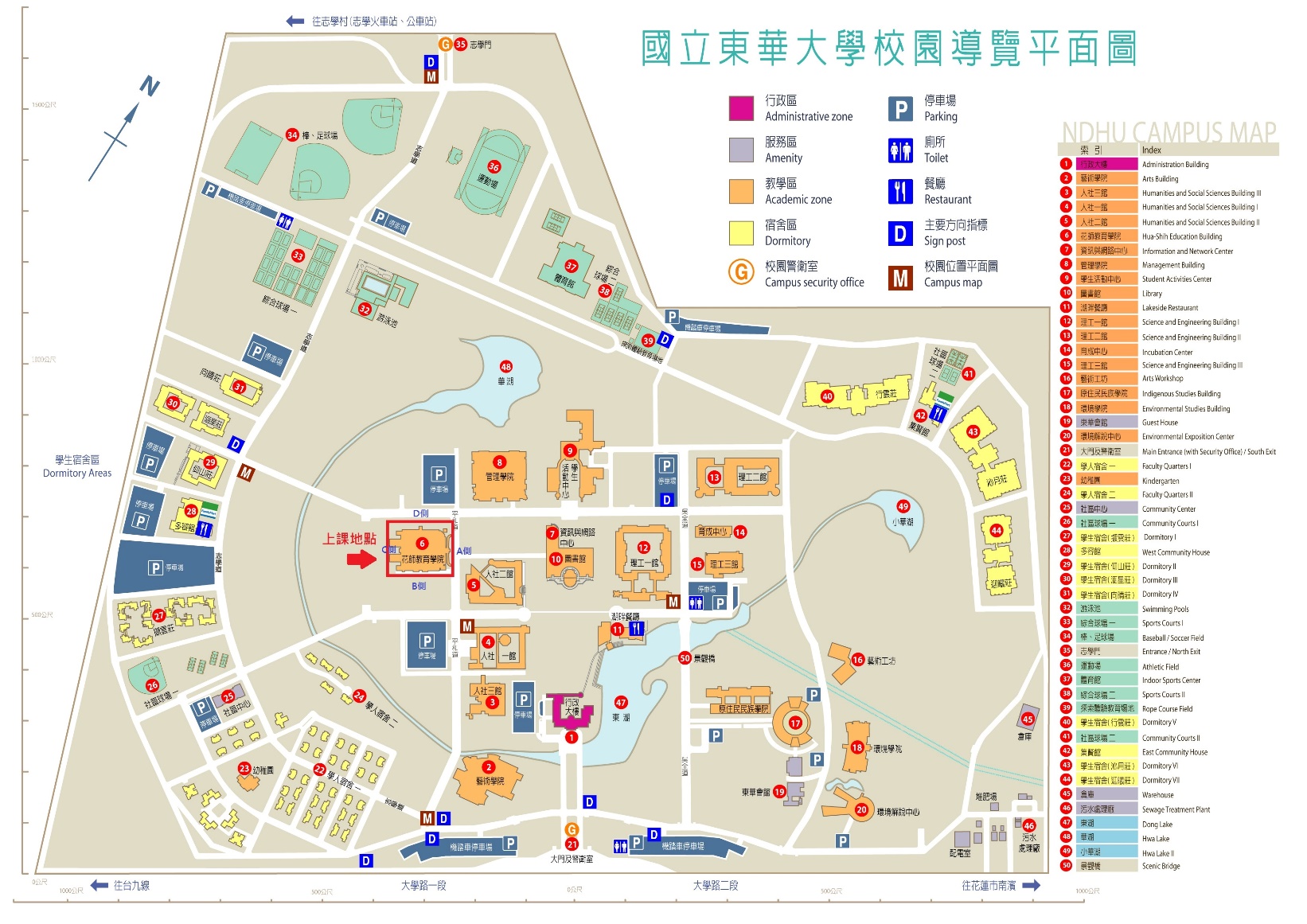 附件三、報名表時間1/31(五)2/1(六)2/2 (日)2/3 (一)9:00-10:30地支故事休息夜夢跪著的人11:00-12:30地支故事地支撲克牌【上課材料】剪刀或美工刀、彩色鉛筆或蠟筆休息夜夢古文字畫【上課材料】彩色蠟筆跪著的人古文作文【上課材料】彩色鉛筆或蠟筆12:30-14:00午餐休息時間午餐休息時間午餐休息時間午餐休息時間14:00-15:30太陽在哪兒？星空下休息宴饗16:00-17:30太陽在哪兒？星空下休息宴饗時間2/6 (四)2/7(五)2/8(六)2/9(日)9:00-10:30歌舞樂休息渺小微物手拿東西做什麼？11:00-12:30歌舞樂夜宴歌舞【上課材料】黏膠或膠水休息渺小微物面具製作【上課材料】剪刀、彩色筆(粗)手拿東西做什麼？包東西【上課材料】筆12:30-14:00午餐休息時間午餐休息時間午餐休息時間午餐休息時間14:00-15:30奇怪的人情、智、思休息搬家16:00-17:30奇怪的人情、智、思休息搬家課程名稱2020東華大學偏鄉閱讀與行動中心「字感教學」寒假五階教師研習2020東華大學偏鄉閱讀與行動中心「字感教學」寒假五階教師研習2020東華大學偏鄉閱讀與行動中心「字感教學」寒假五階教師研習學員姓名性別身分證字號出生年月通訊地址電話日：         夜：手機E-mail現職服務單位__________縣(市)__________學校在職□專任□代理□代課□兼任□其他_____________(職業)__________縣(市)__________學校在職□專任□代理□代課□兼任□其他_____________(職業)__________縣(市)__________學校在職□專任□代理□代課□兼任□其他_____________(職業)報名費□五階課程_5,000元整□五階課程_5,000元整□五階課程_5,000元整進修網報名□是      □否      □其他(現場、師培獎學金名額)□是      □否      □其他(現場、師培獎學金名額)□是      □否      □其他(現場、師培獎學金名額)備註一、繳費方式：主辦單位在審核報名後，會於2020年1月20日寄送「開課通知」，內含繳費方式。請報名者收到通知後，依繳費方式完成繳費。二、繳費日期：請於研習上課日前完成繳費。三、其它：付款完畢後，請記得將此報名表寄至活動聯絡人電子信箱，並請自行保留繳費收據，以便日後存查。本人已詳閱簡章及報名須知之各項內容，並同意其規定。一、繳費方式：主辦單位在審核報名後，會於2020年1月20日寄送「開課通知」，內含繳費方式。請報名者收到通知後，依繳費方式完成繳費。二、繳費日期：請於研習上課日前完成繳費。三、其它：付款完畢後，請記得將此報名表寄至活動聯絡人電子信箱，並請自行保留繳費收據，以便日後存查。本人已詳閱簡章及報名須知之各項內容，並同意其規定。一、繳費方式：主辦單位在審核報名後，會於2020年1月20日寄送「開課通知」，內含繳費方式。請報名者收到通知後，依繳費方式完成繳費。二、繳費日期：請於研習上課日前完成繳費。三、其它：付款完畢後，請記得將此報名表寄至活動聯絡人電子信箱，並請自行保留繳費收據，以便日後存查。本人已詳閱簡章及報名須知之各項內容，並同意其規定。